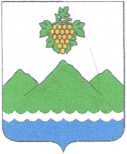 РЕСПУБЛИКА ДАГЕСТАНАДМИНИСТРАЦИЯ МУНИЦИПАЛЬНОГО РАЙОНА
«ДЕРБЕНТСКИЙ РАЙОН»ПОСТАНОВЛЕНИЕ«24» ноября 2022 г.                                                                                       №246О подготовке проекта внесения изменений в Правила землепользования и
застройки сельского поселения «сельсовет Берикеевский» Дербентского
района Республики ДагестанВ целях совершенствования порядка регулирования землепользования и застройки на территории сельского поселения «сельсовет Берикеевский» и внесения изменений в генеральный план и правила землепользования и застройки сельского поселения «сельсовет Берикеевский» Дербентского района Республики Дагестан, на основании статьи 33 Градостроительного кодекса Российской Федерации, руководствуясь Федеральным законом от 06.10.2003 № 131-ФЗ «Об общих принципах организации местного самоуправления в Российской Федерации», Уставом муниципального образования «Дербентский район» и заключением комиссии по землепользованию муниципального района «Дербентский район» от 12.09.2022,постановляю:Подготовить проект внесения изменений в правила землепользования и застройки сельского поселения «сельсовет Берикеевский» Дербентского района Республики Дагестан.Предложения относительно разработки проекта могут быть направлены в комиссию по землепользованию муниципального района «Дербентский район» Республики Дагестан.Настоящее постановление разместить в сети Интернет на официальном сайте Администрации Дербентского района (https://derbrayon.ru) и опубликовать в газете "Дербентские известия".Контроль за исполнением настоящего постановления возложить на заместителя Главы Администрации муниципального района «Дербентский район» Аллахвердиева Э.Р.М.Г. Рагимов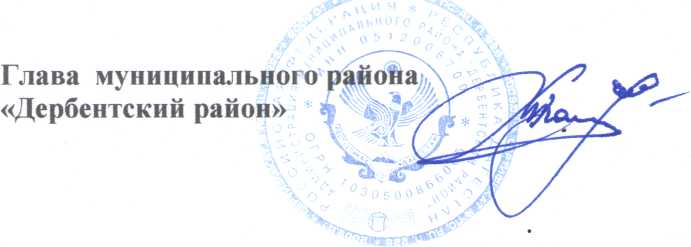 